Pasco High School Cambridge Programme  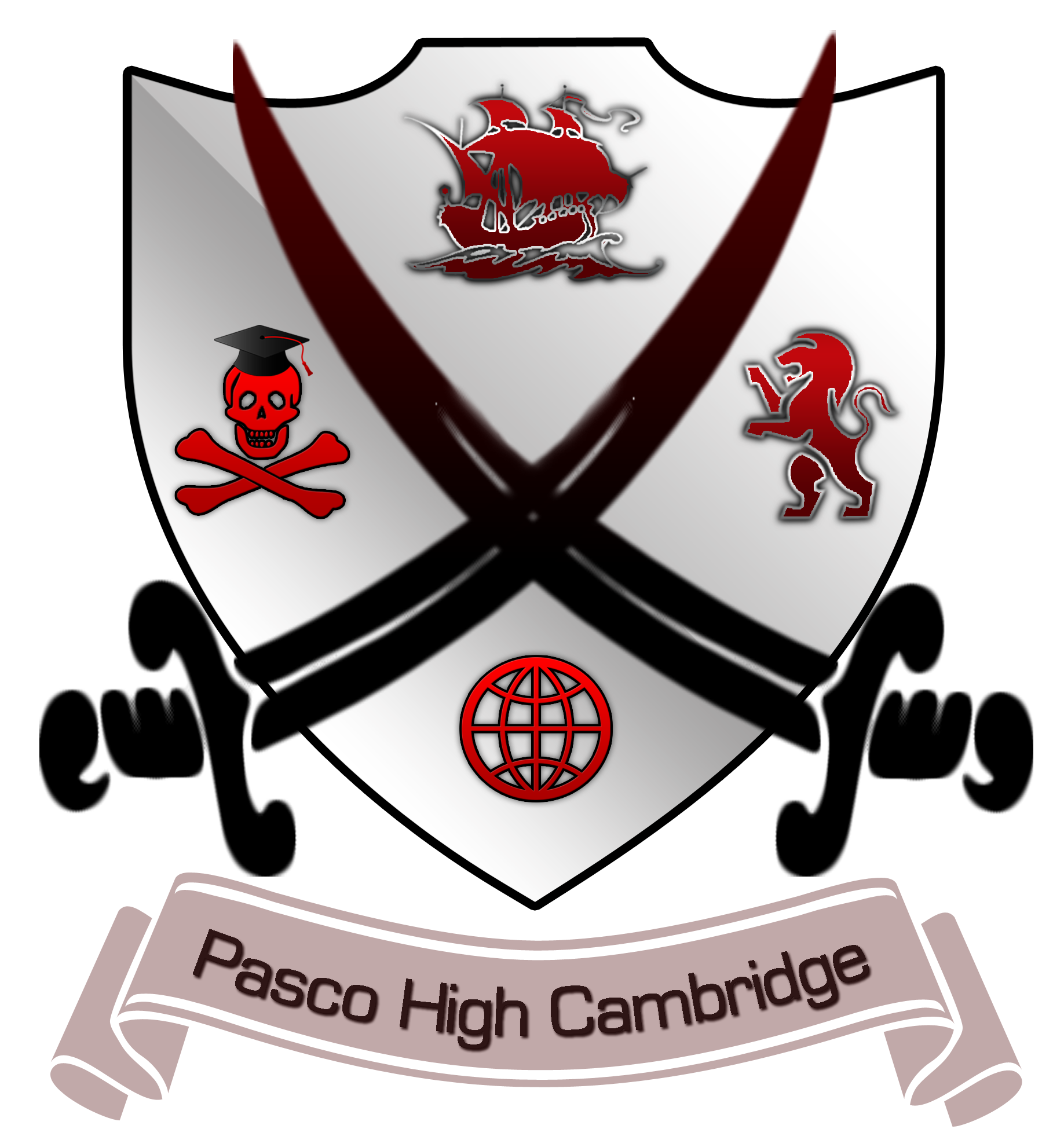 Recommended Course Progression 9th Grade English Pre-AICE English Language Social Studies Pre-AICE World HistoryScience Pre-AICE BiologyMath Depends on which math the student is currently enrolled in. The progression is Algebra 1 Honors-> Pre-AICE Math 2/Geometry Honors->Pre-AICE Math 3->AICE Mathematics Probability & Statistics or Pre-Calculus Honors->AP Calculus2 Electives10th GradeEnglish Pre-AICE English Literature Social Studies AICE U.S. History or U.S. History Honors Science Pre-AICE Chemistry Math Depends on which math the student is currently enrolled in. The progression is Algebra 1 Honors-> Pre-AICE Math 2/Geometry Honors->Pre-AICE Math 3/Algebra 2 Honors->AICE Mathematics Probability & Statistics or Pre-Calculus Honors->AP Calculus2 Electives11th Grade English AICE English LanguageSocial Studies Elective AICE Global Perspectives Science AICE Chemistry, AICE Biology, AICE Environmental Management Math Depends on which math the student is currently enrolled in. The progression is Algebra 1 Honors-> Pre-AICE Math 2/Geometry Honors->Pre-AICE Math 3/Algebra 2 Honors->AICE Mathematics Probability & Statistics or Pre-Calculus Honors->AP Calculus2 Electives12th Grade:English AICE English LiteratureSocial Studies Only 3 credits required – if already met may choose elective or elect to take another social studies course. Science Only three credits required- if already met may choose an elective or elect to take another science course. Math Depends on which math the student is currently enrolled in. The progression is Algebra 1 Honors-> Pre-AICE Math 2/Geometry Honors->Pre-AICE Math 3/Algebra 2 Honors->AICE Mathematics Probability & Statistics or Pre-Calculus Honors->AP Calculus2 Electives 